TULLA – PROJEKTTAGE 2023Nr.Projektanbieter:Vor- und Nachname:Vor- und Nachname:Vor- und Nachname:Lehrer:inEltern Schüler:in Klasse: zusätzliche Projekthelfer:(wenn möglich, Namen und Klasse angeben)(wenn möglich, Namen und Klasse angeben)(wenn möglich, Namen und Klasse angeben)(wenn möglich, Namen und Klasse angeben)(wenn möglich, Namen und Klasse angeben)Projektbeschreibung: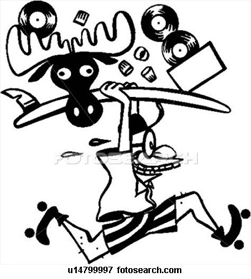 Zielgruppe:   für alle Schüler:innen    für alle Schüler:innen     für die Klassenstufe(n):    für die Klassenstufe(n):    für die Klassenstufe(n):Teilnehmerzahl:Minimum: Maximum:Minimum: Maximum:Minimum: Maximum:Minimum: Maximum:Minimum: Maximum:Kosten:Betrag ca.: für: für: für: für: Ort, Dauer und Anfahrt:Donnerstag, 20.07.2023:Uhrzeit:Freitag, 21.07.2023:Uhrzeit: Tulla-Gymnasium anderer Ort (Adresse): Anfahrt separat und selbständig gemeinsame, organisierte Anfahrt Tulla-Gymnasium anderer Ort (Adresse): Anfahrt separat und selbständig gemeinsame, organisierte Anfahrt Tulla-Gymnasium anderer Ort (Adresse): Anfahrt separat und selbständig gemeinsame, organisierte Anfahrt Tulla-Gymnasium anderer Ort (Adresse): Anfahrt separat und selbständig gemeinsame, organisierte AnfahrtAlles ab hier wird nicht im Aushang veröffentlicht!Alles ab hier wird nicht im Aushang veröffentlicht!Alles ab hier wird nicht im Aushang veröffentlicht!Alles ab hier wird nicht im Aushang veröffentlicht!Alles ab hier wird nicht im Aushang veröffentlicht!Alles ab hier wird nicht im Aushang veröffentlicht!Notizen/Bemerkungen/Wünsche:Zusätzlich Benötigtes: (Raum, Tische, Beamer, etc.)(an welchem Tag und wie lange?)E-Mail der Projektleitung: